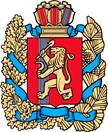 АДМИНИСТРАЦИЯ КУЛАКОВСКОГО СЕЛЬСОВЕТАМОТЫГИНСКОГО РАЙОНАКРАСНОЯРСКОГО КРАЯПОСТАНОВЛЕНИЕ«19» февраля 2016г.                      п. Кулаково                                            № 8-пгО предоставлении в собственность земельного участка     	В соответствии  со статьями  39.3, 39.4, 39.20 Земельного кодекса Российской Федерации,  Федеральным законом от 25.10.2001  № 137-ФЗ    «О введении в действие Земельного кодекса Российской Федерации», на основании заявления Егуновой С.А., действующей от собственного имени и за своего несовершеннолетнего сына Шадрина А.С.ПОСТАНОВЛЯЮ:     	1. Предоставить Егуновой Светлане Александровне, Шадрину Александру Сергеевичу земельный участок категории земель населенных пунктов с кадастровым номером 24:26:0201001:320, общей площадью 1500 кв.м, расположенный по адресу: Красноярский край, Мотыгинский район,  пос. Кулаково, ул. Ангарская, д. 1, кв. 1, разрешенное использование – жилая застройка.	2. Егуновой С.А., Шадрину А.С., обеспечить государственную регистрацию прав собственности на земельный участок в соответствии с Федеральным законом от 21.07.1997 № 122-ФЗ «О государственной регистрации прав на недвижимое имущество и сделок с ним».      	3. Контроль исполнения настоящего постановления оставляю за собой.     	4.  Постановление вступает в силу со дня подписания. Глава Кулаковского сельсовета Мотыгинского районаКрасноярского края                                                          Т.А. Волкова